Опишите представленную рентгенограмму и укажите предположительный диагноз: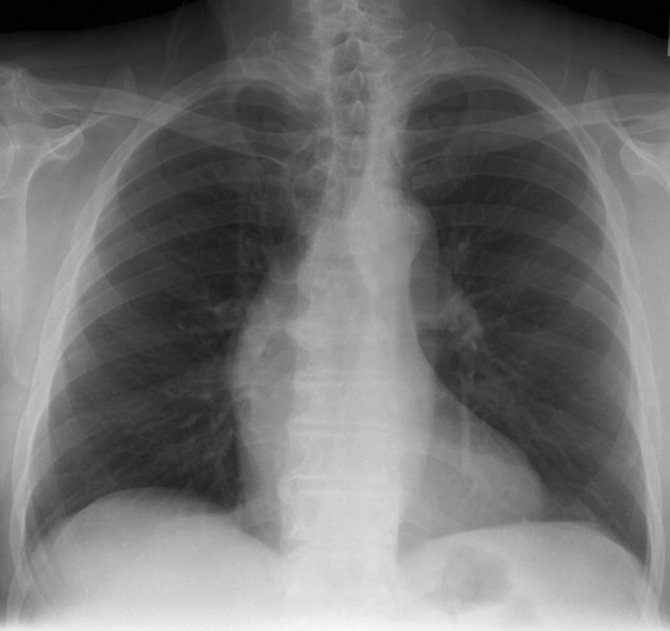 